                  ҠАРАР	  	                                                                        ПОСТАНОВЛЕНИЕОб утверждении заключения по результатам публичных слушаний по вопросу предоставления разрешения на отклонение от предельных параметров разрешенного строительства, реконструкции объектов капитального строительства земельных  участков, расположенных по адресу: Республика Башкортостан, Гафурийский район,  Ковардинский с/с, с.Юлуково, ул.Центральная, д. 63,ул.Центральная,63/1Руководствуясь статьей 39 Градостроительного кодекса Российской Федерации, в соответствии с Правилами землепользования и застройки сельского поселения  Ковардинский сельсовет муниципального района Гафурийский район Республики Башкортостан, учитывая заключение о результатах публичных слушаний от 09 декабря 2022 года, администрация сельского поселения  Ковардинский сельсоветПОСТАНОВЛЯЕТ:1. Утвердить заключение публичных слушаний по вопросу предоставления разрешения на отклонение от предельных параметров разрешенного строительства, реконструкции объектов капитального строительства земельных участков, расположенных по адресу: Республика Башкортостан, Гафурийский район, Ковардинский с/с, с.Юлуково, ул.Центральная, д. 63,ул.Центральная,63/1  ,  с разрешенным видом использования - для  размещения объектов торговли и бытового обслуживания, с кадастровым номерами: 02:19:020202:176, площадью 287 кв. м.; 02:19:020202:175, площадью 70 кв. м.; в части отклонения от предельно допустимой минимальной площади земельного участка для осуществления объединения, в результате которого образуется один земельный  участок площадью  357 кв.м.  2. Обнародовать настоящее постановление на официальном сайте администрации сельского поселения https://kovardy.ru/Глава сельского поселения Ковардинский сельсовет                                                                Р.Г. АбдрахмановПРОТОКОЛ ПУБЛИЧНЫХ СЛУШАНИЙпо предоставлению разрешения на отклонение от предельных параметров разрешенного строительства, реконструкции объектов капитального строительства земельных участков, расположенных по адресу: Республика Башкортостан, Гафурийский район,  Ковардинский с/с, с.Юлуково, ул.Центральная, д. 63,ул.Центральная,63/1с.Коварды                                                                                                     09.12.2022Место проведения: с.Коварды, ул.Заки Валиди, д. 32 ( здание СДК с.Коварды)муниципального района Гафурийский район Республики Башкортостан)Председатель: Абдрахманов Рафис Галинурович , глава сельского поселения  Ковардинский сельсовет МР Г афурийский район РБСекретарь:Зарипова Раушания Ахтарьяновна, управляющий делами администрации сельского поселения  Ковардинский  сельсовет МР Г афурийский район РБ пуоличные слушания назначены  распоряжением главы сельского поселения № 51 от 03.11.2022 года.Повестка публичных слушаний:Предоставление разрешения на отклонение от предельных параметров разрешенного строительства, реконструкции объектов капитального строительства земельных  участков, расположенных по адресу: Республика Башкортостан, Гафурийский район, Ковардинский с/с, с.Юлуково, ул.Центральная, д. 63,ул.Центральная,63/1  ,  с разрешенным видом использования - для  размещения объектов торговли и бытового обслуживания, с кадастровым номерами: 02:19:020202:176, площадью 287 кв. м.; 02:19:020202:175, площадью 70 кв. м.; в части отклонения от предельно допустимой минимальной площади земельного участка для осуществления объединения, в результате которого образуется один земельный  участок площадью  357 кв.м., принадлежащего на праве   собственности гр.  Хужаеву Азату Жигануровичу.  Присутствовало: 16 человек, заявитель, правообладатели земельных участков, имеющих общие границы с земельным участком, применительно к которому запрашивается разрешение, и.о. главного архитектора МР Гафурийский район Республики Башкортостан, а так же все желающие.Данные публичные слушания назначены в соответствии с Градостроительным кодексом РФ, Правилами землепользования и застройки сельского поселения Ковардинский   сельсовет МР Гафурийский район РБ. о предоставлении разрешения на отклонение от предельных параметров разрешенного строительства на земельный участки, расположенные  по адресу: Республика Башкортостан, Гафурийский район, Ковардинский с/с, с.Юлуково, ул.Центральная, д. 63,ул.Центральная,63/1.  Правообладателем земельных участков, имеющие общие границы с земельным участком, применительно к которому запрашивается данное разрешение, были отправлены уведомления о проведении публичных слушаний, а также опубликовано объявление на официальном сайте администрации сельского поселения Ковардинский  сельсовет https://kovardy.ru/ .Публичные слушания объявляются открытыми.Ведение протокола слушаний поручается  управляющий делами сельского поселения Ковардинский сельсовет МР Гафурийский район РБ Зариповой Раушании Ахтарьяновне. Слово предоставляется заявителю - гр.Хужаеву Азату Жигануровичу.    Просим предоставить разрешение на отклонение от предельных параметров разрешенного	строительства, реконструкции	объектовкапитального строительства земельных  участков, , расположенных по адресу: Республика Башкортостан, Гафурийский район, Ковардинский с/с, с.Юлуково, ул.Центральная, д. 63,ул.Центральная,63/1  ,  с разрешенным видом использования - для  размещения объектов торговли и бытового обслуживания, с кадастровым номерами: 02:19:020202:176, площадью 287 кв. м.; 02:19:020202:175, площадью 70 кв. м.; в части отклонения от предельно допустимой минимальной площади земельного участка для осуществления объединения, в результате которого образуется один земельный  участок площадью  357 кв.м., принадлежащего на праве   собственности  мне.  Я в 2014 году приобрел два   земельных участка,расположенных по адресу: Республика Башкортостан, Гафурийский район, Ковардинский с/с, с.Юлуково, ул.Центральная, д. 63,ул.Центральная,63/1  ,  с разрешенным видом использования - для  размещения объектов торговли и бытового обслуживания, с кадастровым номерами: 02:19:020202:176, площадью 287 кв. м.; 02:19:020202:175, площадью 70 кв. м. На одном участке стоит старое здание магазина.   Я   хочу    снести   здание старого магазина ,объединить   два   земельных участка в один участок и построить новый объект торговли на этом участке. При  объединении оказалось, что площадь вновь образованного земельного участка   составляет 357 кв. м.Но Согласно ПЗЗ сельского поселения Ковардинский сельсовет минимальный размер вновь образованного земельного участка составляет - 8000кв.м., а максимальный - 15000 кв.м. Для узаконивания данных земельных участков требуется проведение публичных слушаний для разрешения отклонения от предельных норм.Обсуждение: В ходе проведения публичных слушаний предложений и возражений не поступило.Решение:	Публичные слушания по предоставлению разрешения наотклонение от предельных параметров разрешенного строительства на земельные участки, расположенные по адресу: Республика Башкортостан, Гафурийский район, Ковардинский с/с, с.Юлуково, ул.Центральная, д. 63,ул.Центральная,63/1  ,  с разрешенным видом использования - для  размещения объектов торговли и бытового обслуживания, с кадастровым номерами: 02:19:020202:176, площадью 287 кв. м.; 02:19:020202:175, площадью 70 кв. м.; в части отклонения от предельно допустимой минимальной площади земельного участка для осуществления объединения, в результате которого образуется один земельный  участок площадью  357 кв.м., принадлежащего на праве   собственности  Хужаеву Азату Жигануровичу  признать состоявшимися, выдать положительное заключение.Председатель комиссии:                                                    Р.Г.АбдрахмановСекретарь комиссии:                                                         Р.А.ЗариповаЗАКЛЮЧЕНИЕпо результатам публичных слушаний по вопросу предоставления разрешения на отклонение от предельных параметров разрешенного строительства земельного участкас.  Коварды	                                                                                    09.12.2022г.Участники публичных слушаний в количестве 16 человек рассмотрели вопрос о предоставлении разрешения на отклонение от предельных параметров разрешенного строительства земельного участка и решили:Признать публичные слушания состоявшимися и предоставить разрешение на отклонение от предельных параметров разрешенного строительства, реконструкции	объектов капитального строительства земельных участков, принадлежащего на праве собственности Хужаеву Азату Жигануровичу   , расположенных по адресу: Республика Башкортостан, Гафурийский район, Ковардинский с/с, с.Юлуково, ул.Центральная, д. 63,ул.Центральная,63/1  ,  с разрешенным видом использования - для  размещения объектов торговли и бытового обслуживания, с кадастровым номерами: 02:19:020202:176, площадью 287 кв. м.; 02:19:020202:175, площадью 70 кв. м.; в части отклонения от предельно допустимой минимальной площади земельного участка для осуществления объединения, в результате которого образуется один земельный  участок площадью  357 кв.м., принадлежащего на праве   собственности  Хужаеву Азату Жигануровичу	 Выдать положительное заключение.ПредседательствующийНа публичных слушаниях                                                            Р.Г. АбдрахмановБАШОРТОСТАН РЕСПУБЛИКАҺЫFАФУРИ РАЙОНЫ МУНИЦИПАЛЬ РАЙОНЫҠАУАРҘЫ АУЫЛ СОВЕТЫАУЫЛ БИЛӘМӘҺЕХАКИМИТЕ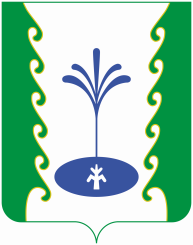 РЕСПУБЛИКА БАШКОРТОСТАНАДМИНИСТРАЦИЯСЕЛЬСКОГО ПОСЕЛЕНИЯ КОВАРДИНСКИЙ СЕЛЬСОВЕТМУНИЦИПАЛЬНОГО РАЙОНАГАФУРИЙСКИЙ РАЙОН453062, Fафури районы, 
Ҡауарҙы ауылы, Зәки Вәлиди урамы, 34
Тел. 2-55-65453062, Гафурийский район,
с. Коварды, ул. Заки-Валиди 34
Тел. 2-55-65«12» декабрь 2022 й.№42«12» декабря  2022 г.